en la escuela como supongo que sucede en todas las escuelas del mundo estaba prohibido pelear y también desde luego estaba prohibido pelear fuera de la escuela antes dije que a veces para reparar una injusticia había que pelear pero ahora que pasaron un montón de años me doy cuenta que eso no es asíEJERCITACIÓN de MATEMÁTICA123 x 100=                                            14,56 :10=725 x 1000=                                      	725,7 : 1.00=12.346 x 10=                                     	12.300 : 10=12, 346 x 10=                                     	12, 346 : 10=12,346 x 100=                                   	12, 346 : 100=12,346 x 1.000=                                 	12,346 : 1.000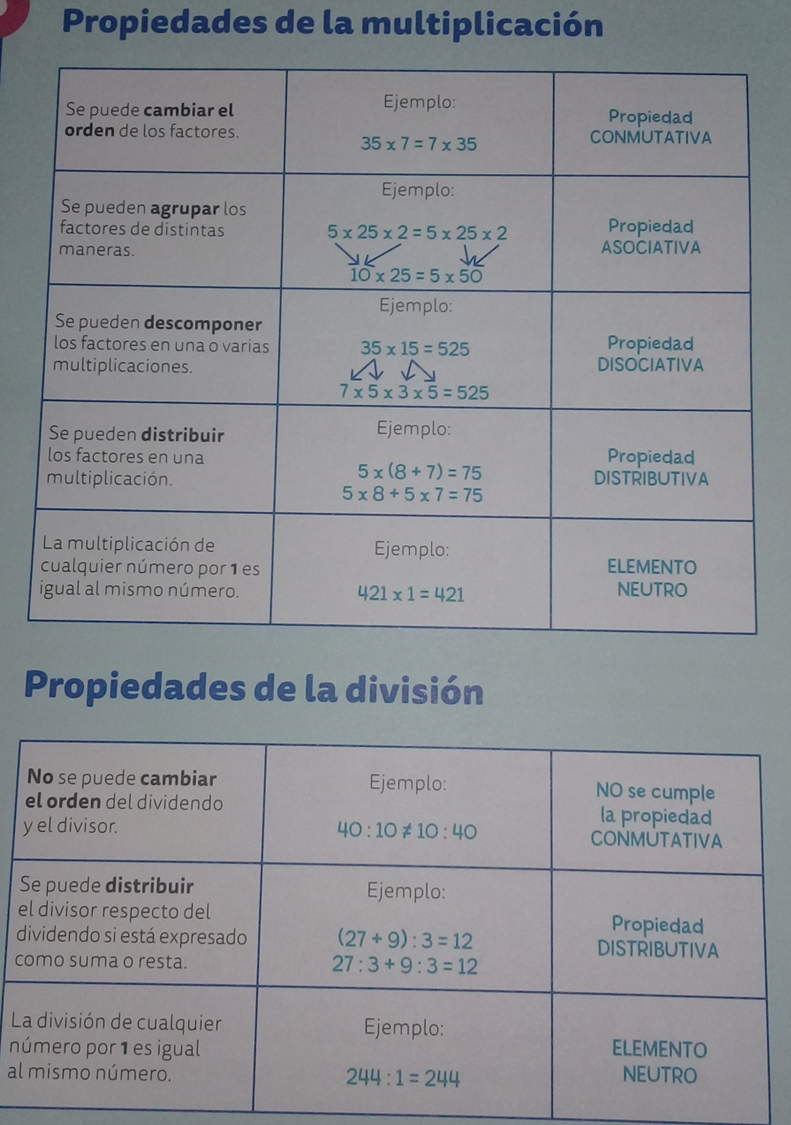 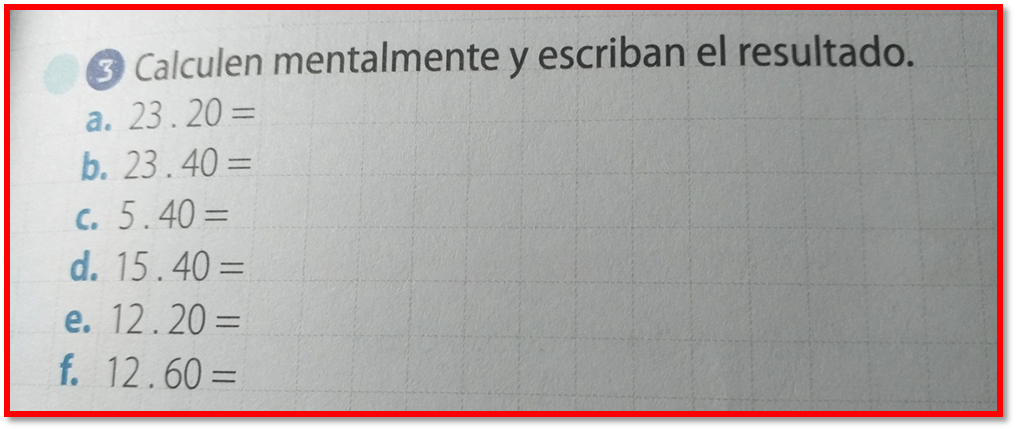 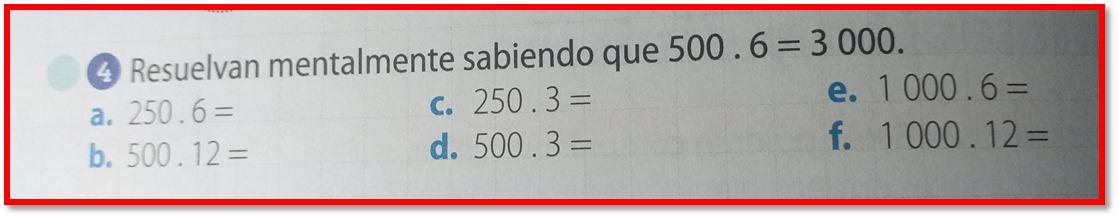 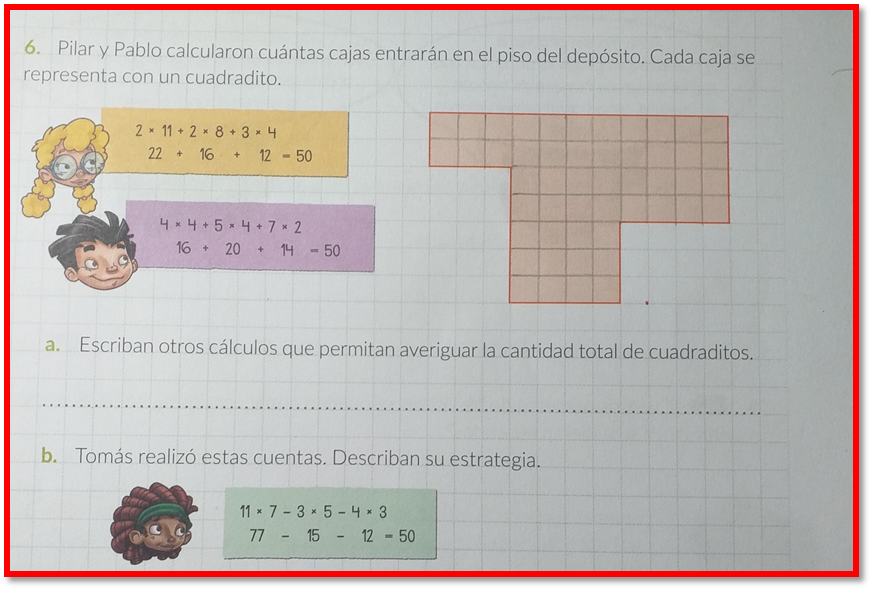 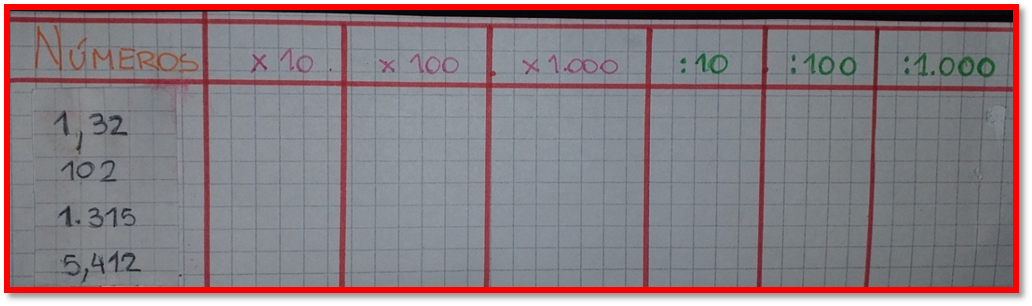 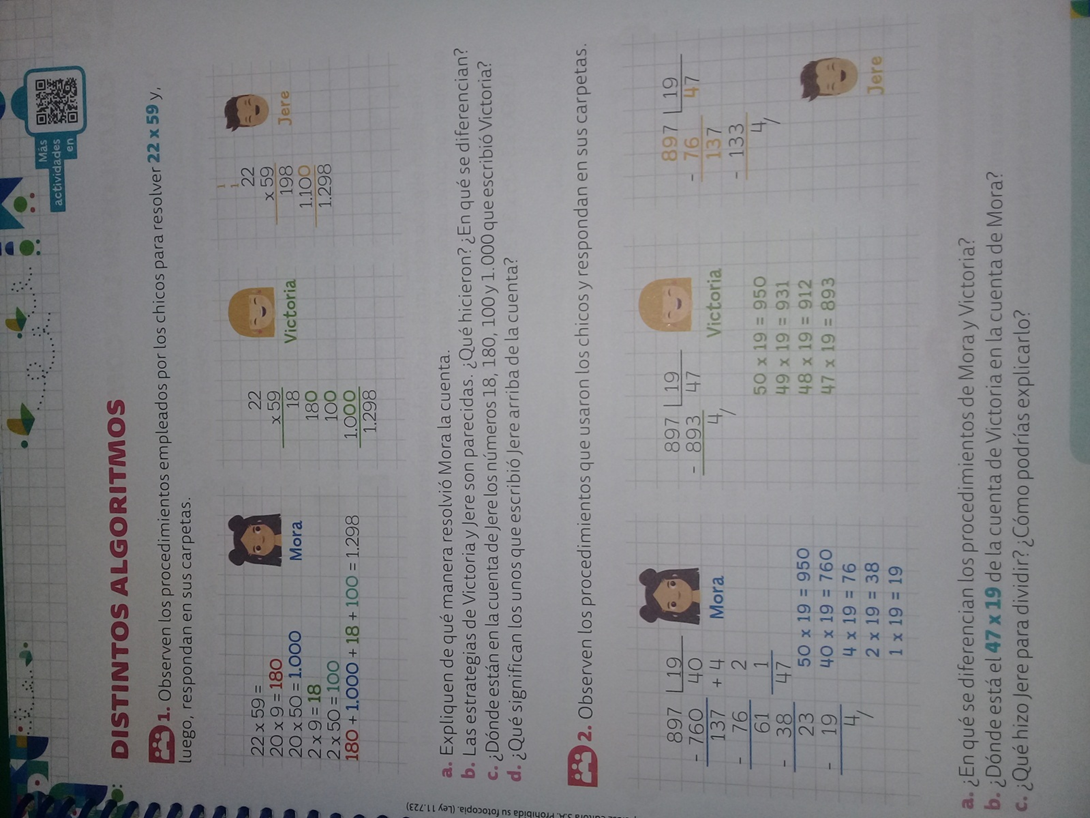 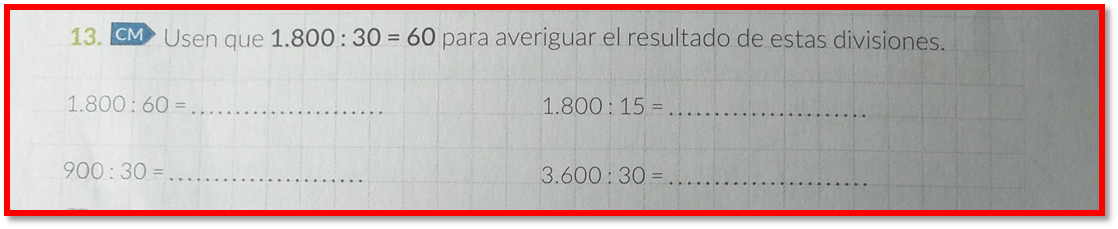 fechatono de vozexpresiónTipo de LecturacalificaciónAlto BajoMuy buenaPuede mejorar Fluida EntrecortadaAltoBajoMuy buenaPuede mejorarFluidaEntrecortadaAltoBajoMuy buenaPuede mejorarFluidaEntrecortadaAltoBajoMuy buenaPuede mejorarFluidaEntrecortadaAltoBajoMuy buenaPuede mejorarFluidaEntrecortadaAltoBajoMuy buenaPuede mejorarFluidaEntrecortadaAltoBajoMuy buenaPuede mejorarFluidaEntrecortadaAltoBajoMuy buenaPuede mejorarFluidaEntrecortadaAltoBajoMuy buenaPuede mejorarFluidaEntrecortadaAltoBajoMuy buenaPuede mejorarFluidaEntrecortadaAltoBajoMuy buenaPuede mejorarFluidaEntrecortadaAltoBajoMuy buenaPuede mejorarFluidaEntrecortada